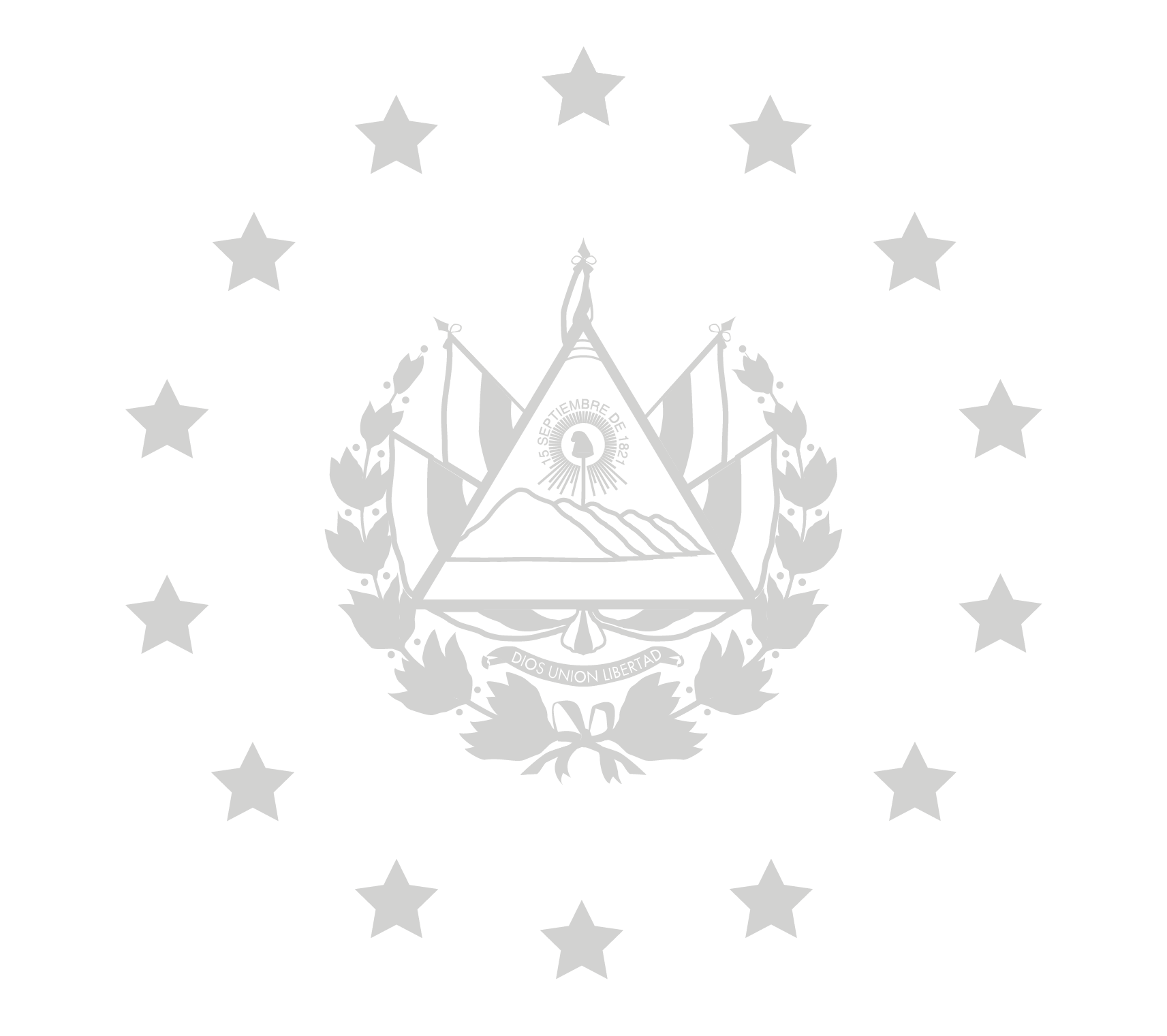 COMITÉ DE CRÉDITOS, PROYECTOS Y VIVIENDA
Gerencia GeneralInforme de ejecución de febrero 2023CréditosDurante el correspondiente mes, el Comité recibió un total de 780 expedientes de créditos para ser analizados y procesados, teniendo como resultado: 761 aprobados, 4 expedientes observados, 4 expedientes anulados y se renvió para un nuevo análisis 11 expedientes.En el siguiente recuadro se detallan los aprobados:En el siguiente recuadro se detalla los expedientes observadosEn el siguiente recuadro se detallan los expedientes anuladosHOMBRESMUJERESFAESFMLNCIVILESMONTO APROBADOEN ACTASTOTAL, DE APROBADOS72041686732$1,451,7960.02CCPV/DCRE/002/2024
 CCPV/DCRE/003/2024 761HOMBRESMUJERESFAESFMLNCIVILESEN ACTATOTAL DE OBSERVADOS40400CCPV/DCRE/002/2024CCPV/DCRE/003/20244HOMBRESMUJERESFAESFMLNCIVILESEN ACTATOTAL DE ANULADOS31400CCPV/DCRE/003/20244